MILÉ DĚTI, MILÍ RODIČE,                          VYHLAŠUJEME                                               VÝTVARNOU RODINNOU SOUTĚŽ                   NA TÉMA                                                   PODZIMNÍČCI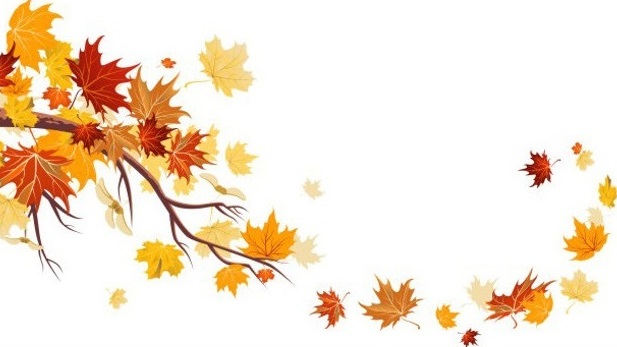 MATERIÁL, VELIKOST I PROVEDENÍ ZÁLEŽÍ JEN NA VAŠÍ FANTAZII. SVÉ PODZIMNÍČKY PŘINESTE V TÝDNU                             OD 12. DO 16. 10. 2020A PŘEDEJTE PANÍ UČITELCE HLADÍKOVÉ          NEBO PANÍ UČITELCE ŠŤASTNÉ.VŠECHNY VÝROBKY SI VE ŠKOLE VYSTAVÍME.                                                          O VÍTĚZI ROZHODNOU SVÝM HLASOVÁNÍM DĚTI A PANÍ UČITELKY. PŘEJEME VŠEM KRÁSNÉ CHVÍLE PŘI SPOLEČNÉM TVOŘENÍ A TĚŠÍME SE NA VAŠE VÝROBKY.